TRANSFERT D’INSCRIPTION PERSONNE PHYSIQUE 	DEMANDE DE TRANSFERT D'INSCRIPTION AU TABLEAU DE L'ORDRE	                                        QUESTIONNAIRE PERSONNE PHYSIQUE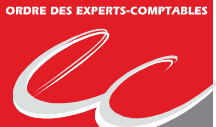 Cocher la case correspondante :Transfert de l’inscription principale, avec demande de radiation du Conseil régional d’origine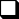 Transfert de l’inscription principale avec maintien d’une inscription secondaire dans le Conseil régional d’origine1	ETAT CIVILTitre	Madame	MonsieurNom patronymique .........................................................................................................................................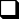 Nom marital (pour les femmes mariées) ........................................................................................................Nom usuel52 .......................................................................................................................................................Prénom(s) ..........................................................................................................................................................NaissanceDATE : |   |__| |   |	| |    |	|__|   |VILLE : .........................................................................................................................   DEPARTEMENT : |   |__|PAYS : ...................................................................................................................................................................Numéro SUPRA .................................................................................................................................................NB : Les informations remplies ci-dessus relatives à l’état civil doivent être exactement celles qui figurent sur la carte nationale d’identité ou le passeport dont vous joignez une copie au présent questionnaire.Dans quelle région demandez-vous le transfert de votre inscription ?Auvergne Rhône-Alpes	Ile-De-FranceBourgogne - Franche-Comté	MartiniqueBretagne	Mayotte52	Le nom usuel est celui sous lequel vous souhaitez figurer au Tableau de l'Ordre ; il peut s'agir soit du nom patronymique, soit du nom marital, soit des deux accolés, soit d'un précédent nom marital ; dans ce dernier cas, joindre un justificatif.Centre - Val de Loire	Nouvelle AquitaineCorse	NormandieGrand Est	OccitanieGuadeloupe	Pays de Loire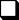 Guyane	Provence – Alpes – Côte d’AzurHauts de France	RéunionDomicile personnelCODE POSTAL : |   |__|   |__|__| VILLE : .............................................................................................................PAYS : ...................................................................................................................................................................TELEPHONE : |    |	| |__|    | |    |	| |   |	| |    |	| FAX : |    |__| |   |	| |    |__| |    |	| | |__|TELEPHONE PORTABLE : |__|   | |__|   | |   |__| |   |	| |   |	|ADRESSE E-MAIL : .................................................................................................................................................Dernier domicile fiscal (s’il est différent du domicile personnel)CODE POSTAL : |   |__|   |__|__| VILLE : .............................................................................................................PAYS : ...................................................................................................................................................................Je certifie sincères et véritables les informations contenues dans le présent questionnaire.En cas de maintien d’une inscription secondaire, je m’engage à faire connaître au Conseil régional de l’Ordre, dans un délai maximum d’un mois, tout changement intervenu dans mon adresse ou ma situation professionnelle, et à joindre les justificatifs correspondants.Fait à ...........................................	Le …/…/……Signature (précédée de la mention manuscrite « certifié exaQUESTIONNAIRE DE TRANSFERT D’INSCRIPTION PERSONNE PHYSIQUE   	DEMANDE DE TRANSFERT D'INSCRIPTION AU TABLEAU DE L'ORDRE	QUESTIONNAIRE PERSONNE PHYSIQUE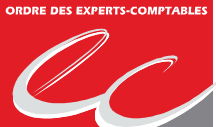 Indiquer le Conseil régional dans lequel vous êtes actuellement inscrit à titre principal53 :Auvergne Rhône-Alpes	Ile-De-France Bourgogne - Franche-Comté		Martinique Bretagne	Mayotte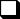 Centre - Val de Loire	Nouvelle AquitaineCorse	NormandieGrand Est	OccitanieGuadeloupe	Pays de Loire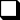 Guyane	Provence – Alpes – Côte d’AzurHauts de France	RéunionETAT CIVILTitre	Madame	MonsieurNom patronymique .........................................................................................................................................Nom marital (pour les femmes mariées) ........................................................................................................Nom usuel54 .......................................................................................................................................................Prénom(s) ..........................................................................................................................................................Naissance DATE : |    |	| |   |	| |    |__|    |	|VILLE : .........................................................................................................................   DEPARTEMENT : |   |__|PAYS : ..................................................................................................................................................................Numéro SUPRA :…………………………………………………………………………………………………NB : Les informations remplies ci-dessus relatives à l’état civil doivent être exactement celles qui figurent sur la carte nationale d’identité ou le passeport dont vous joignez une copie au présent questionnaire.53	Cochez la case correspondante54	Le nom usuel est celui sous lequel vous souhaitez figurer au Tableau de l'Ordre ; il peut s'agir soit du nom patronymique, soit du nom marital, soit des deux accolés, soit d'un précédent nom marital ; dans ce dernier cas, joindre un justificatif.Etes-vous inscrit(e) sur une liste des Commissaires aux comptes ?	oui	non Si oui, sur quelle liste ?	Depuis quelle date ?...............................................................................	|   |__| |   |	| |    |__|   |	|Etes-vous inscrit(e) comme expert judiciaire ?	oui	nonSi oui, près de quelle(s) juridiction(s) ?	Depuis quelle date ?...............................................................................	|   |__| |   |	| |    |__|   |	|...............................................................................	|   |__| |   |	| |    |__|   |	|Domicile personnelCODE POSTAL : |   |__|   |__|__| VILLE : .............................................................................................................PAYS : ..................................................................................................................................................................TELEPHONE : |    |	| |__|    | |    |	| |   |	| |    |	| FAX : |    |__| |   |	| |    |__| |    |	| | |__|TELEPHONE PORTABLE : |__|   | |__|   | |   |__| |   |	| |   |	|ADRESSE E-MAIL : .................................................................................................................................................Dernier domicile fiscal (s’il est différent du domicile personnel)CODE POSTAL : |   |__|   |__|__| VILLE : .............................................................................................................PAYS : ..................................................................................................................................................................RENSEIGNEMENTS PROFESSIONNELS DANS LE RESSORT DU CONSEIL DESTINATAIREVous allez exercer la profession d’expert-comptable en qualité de salarié ou d’associé d’une structure d’exercice inscrite à l’OrdreExercez-vous actuellement au sein de cette société :	oui	nonNOM OU DENOMINATION SOCIALE DE LA STRUCTUE D’EXERCICE (société, succursale, AGC) :SIGLE DE LA STRUCTURE 55 : ................................................................................................................................ADRESSE : .............................................................................................................................................................CODE POSTAL : |   |__|   |__|__| VILLE : .............................................................................................................TELEPHONE : |    |	| |__|    | |    |	| |   |	| |    |	| FAX : |    |__| |   |	| |    |__| |    |	| | |__|ADRESSE E-MAIL : .................................................................................................................................................NUMERO SIREN/SIRET : |   |	|	|	|__|   |	|__|   | |__|   |	|	|__|Représentant légal de cet établissement :NOM : ...................................................................................................................................................................PRENOM : .............................................................................................................................................................55	Sigle mentionné dans les statuts de la société uniquementVous allez exercer la profession d’expert-comptable en qualité de salarié d’une personne physique membre de l’OrdreNOM : ...................................................................................................................................................................PRENOM : .............................................................................................................................................................ADRESSE : .............................................................................................................................................................CODE POSTAL : |   |__|   |__|__| VILLE : .............................................................................................................TELEPHONE : |    |	| |__|    | |    |	| |   |	| |    |	| FAX : |    |__| |   |	| |    |__| |    |	| | |__|ADRESSE E-MAIL : .................................................................................................................................................NUMERO SIREN/SIRET : |   |	|	|	|__|   |	|__|   | |__|   |	|	|__|Etes-vous déjà salarié de cette personne physique membre de l’ordre :	oui	nonVous allez exercer la profession d’expert-comptable sous le régime BNCADRESSE PROFESSIONNELLE :............................................................................................................................................................................................................................................................................................................................................................CODE POSTAL : |   |__|   |__|__| VILLE : .............................................................................................................TELEPHONE : |    |	| |__|    | |    |	| |   |	| |    |	| FAX : |    |__| |   |	| |    |__| |    |	| | |__|ADRESSE E-MAIL : .................................................................................................................................................ADRESSE SITE INTERNET : ....................................................................................................................................NUMERO SIREN/SIRET : |   |	|	|	|__|   |	|__|   | |__|   |	|	|__|NUMERO D'INSCRIPTION AU RCS : |__|   |	|__|   |	|__|__| |NUMERO DE TVA INTRACOMMUNAUTAIRE : |__|   |	|__|    |__|   |	|	|	|	|__| |Quelle est l’adresse que vous souhaitez voir figurer dans l’annuaire de l’Ordre et qui sera celle à laquelle le Conseil régional vous adressera ses courriersAdresse professionnelle (indiquer aux points 1, 2 ou 3 ci-dessus l’adresse du lieu où vous allez exercer)Adresse personnelle (i.e. domicile)CONFORMITE AVEC LE RGPDLes informations recueillies sont nécessaires pour votre inscription à l’Ordre et votre participation aux évènements de l’Ordre (Assemblées Générales, Congrès etc…). Elles font l’objet d’un traitement automatisé et sont destinées au Conseil régional et au Conseil supérieur de l’Ordre des experts- comptables.Vos données vont être conservées pendant toute la période de votre inscription au tableau et en archives définitives pour la réalisation de statistiques professionnelles dans le respect de l’article 29-7e du décret du 30 mars 2012.Nous vous rappelons que vous disposez d’un droit à la portabilité de vos données, de droits d’accès, de rectification, de limitation et d’oppositions pour motifs légitimes, ainsi que du droit de définir des directives relatives au sort de vos données personnelles après votre mort sous réserves des dispositions légales et réglementaires applicables. Vous avez la possibilité d’introduire une réclamation auprès d’une autorité de contrôle.Pour exercer vos droits, il vous suffit d’adresser un email à l’adresse suivante : …Les données collectées pour la finalité initiale peuvent également être transmises aux partenaires commerciaux de l’Ordre aux fins de prospection commerciale.Si vous autorisez la communication de vos données personnelles aux partenaires de l’Ordre à des fins de prospection commerciale, merci de cocher cette case : 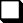 DROITS SOCIAUX DETENUS A CE JOUR DANS UNE SOCIETE MEMBRE DE L’ORDRERESPONSABILITES OU ACTIVITES DIVERSES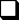 Préciser ici les responsabilités diverses ou fonctions ainsi que les organismes concernés (exemple : fonctions électives nationales ou territoriales, centre de gestion, association agréée de professions libérales, enseignements universitaires…)Je certifie sincères et véritables les informations contenues dans le présent questionnaire.Je m'engage à faire connaître au Conseil régional de l'Ordre, dans un délai maximum d'un mois, tout changement intervenu dans mon adresse ou ma situation professionnelle, et à joindre les justificatifs correspondants.Fait à ...........................................	Le …/…/……Signature (précédée de la mention manuscrite « certifié exact »)LISTE DES PIECESA RETOURNER AVEC LE QUESTIONNAIREDeux photos d'identité de format standard (3 x 4 cm).Photocopie recto/verso de la carte nationale d'identité, du passeport ou de la carte de séjour.Copie du bail des locaux dans lesquels vous vous proposez d'exercer votre profession ou justificatif de la propriété des locaux et de la possibilité d'y exercer la profession (activité sous le régime BNC).Attestation du représentant légal de la société (cf. Annexe 5).Attestation justifiant de votre souscription à une assurance responsabilité civile professionnelle auprès d'une compagnie de votre choix ou attestation d'assurance de votre employeur, membre de l'Ordre, personne physique ou morale, précisant que vous êtes couvert(e) par le contrat qu'il a souscrit (cette attestation n’est pas à fournir si vous exerciez déjà dans la société).ANNEXE 5ATTESTATION DU REPRESENTANT LEGAL DE LA SOCIETE(Modèle à reproduire sur du papier à en-tête)Je soussigné(e),(Nom, prénom) ....................................................................................................................................................agissant en qualité de (fonction) ........................................................................................................................de la société / du cabinet d’expertise comptable / de la succursale / de l’AGC........................................................inscrit(e) au Tableau de l’Ordre de la région de ............................................................................................................atteste que :Madame / Monsieur (nom et prénom du candidat) ..........................................................................................................................................................................................................................................................................demeurant à (adresse du domicile) ..................................................................................................................................................................................................................................................................................................qui demande son inscription au Tableau de l’Ordre des experts-comptables de ………………………………………….exercera la profession d’expert-comptable au nom et pour le compte de notre société / de mon cabinet / de notre succursale / de notre AGC56Fait à ...........................................	Le …/…/……Signature56 Conserver uniquement la mention utileRéservé au Conseil régionalCode du dossier : | | | | | | | | | | | | | | |Inscription : session du | |   | |   |   | |   |   |   |   |Existence d’une procédure disciplinaire en cours : ……………………………………………………………………Cotisations à jour : oui	non	(préciser les années et les sommes dues) ……………………………………………………………………………………………………………………………………………………………………...Attestation d’assurance RCP à jour : oui	nonAutres informations : ………………………………………………………………………………………………………..………………………………………………………………………………………………………………………………….………………………………………………………………………………………………………………………………….En qualité d’associé :ouinonEn qualité de salarié :ouinonRégion ordinale du siège socialRaison socialeNuméro d’inscription à l’OrdreDroits sociaux détenusDroits sociaux détenusDate de début de détention des droitsFonction(s) au seinde la sociétéExercice effectif dans la sociétéExercice effectif dans la sociétéNombre%ouinonouinonNombre%ouinonouinonNombre%ouinonouinonNom de l’organismeFonction(s)Date de prise de fonction(s)Commentaires